A.S. 2020-2021GRIGLIA DI VALUTAZIONE DAD /DDIProgrammazione differenziataLICEO ARTISTICO E COREUTICO STATALE “CIARDO PELLEGRINO”LICEO ARTISTICO E COREUTICO STATALE “CIARDO PELLEGRINO”LICEO ARTISTICO E COREUTICO STATALE “CIARDO PELLEGRINO”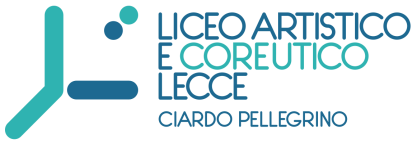 Sede Centrale Dirigenza e Uffici di Segreteria Via Vecchia Copertino, n. 6  73100 – LecceSuccursale V.le de Pietro - LecceCodice meccanografico LESL03000R   C.F.  93126450753Corso di istruzione di secondo livello Cod. Mecc. LESL030506tel. 0832.352431 fax 0832.350499e-mail lesl03000r@istruzione.it   pec lesl03000r@pec.istruzione.itsito web   www.liceociardopellegrinolecce.edu.itLIVELLILIVELLILIVELLILIVELLIIndicatoreDescrittoreNon adeguato1-5 Adeguato6 Intermedio7-8 Avanzato9-10PunteggioIndicatore 1  Partecipazione Partecipazione alle attività proposteIndicatore 1  Partecipazione MotivazioneIndicatore 2 - Capacità di interazioneInterazione con i docenti Indicatore 2 - Capacità di interazioneInterazione con i compagniIndicatore 3 - Gestione informazioni e contenutiRispetto delle consegneIndicatore 3 - Gestione informazioni e contenutiOrganizzazione e completezza delle consegneIndicatore 4 - Capacità comunicativaPartecipazione agli scambi comunicativiIndicatore 4 - Capacità comunicativaCapacità di ascolto e confronto Indicatore 5 - Utilizzo risorse digitaliAccettazione degli strumenti multimedialiIndicatore 5 - Utilizzo risorse digitaliUtilizzo del PC o altri strumenti multimedialiTOTALE                                                       Il totale va diviso con il numero dei descrittori                                                       Il totale va diviso con il numero dei descrittori                                                       Il totale va diviso con il numero dei descrittori                                                       Il totale va diviso con il numero dei descrittori                                                       Il totale va diviso con il numero dei descrittoriVOTO